Детская ложь и воровство. Что делать родителям?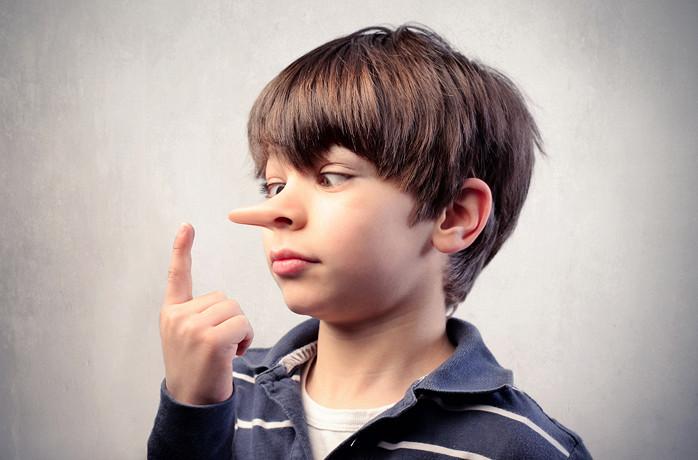 Материал подготовлен педагогом-психологом Коновал О.В.Нередко случается так, что дети обманывают  своих  родителей. В чем же причина  такого поведения? В большинстве случаев это служит сигналом того, что родители ребенку не доверяют. Ребенок обманывает потому, что испытывает страх перед наказанием, родительским недовольством. В семьях, где родители со своими детьми излишне строги, часто вырастают очень изворотливые врунишки.  Ребенок  уверен, что поделившись очередной проблемой с родителями, получит наказание. Поэтому, детская ложь часто выводит родителей из себя: «Как такой врун мог родиться в нашей семье?», и даже привести к рукоприкладству.Богатая фантазия. Бывает и так, что дети не врут, а просто фантазируют. При этом фантазию ото лжи, отличить весьма нелегко. В этом случае родителям желательно как можно внимательнее прислушаться к содержанию очередной детской лжи, что поможет впоследствии лучше понять внутренний мир своего чада. Ведь, скорее всего, ребенок при помощи лжи лишь пытался о чем-то помечтать.Страх разочаровать родителей. Родители довольно часто ожидают от своих детей наилучших результатов, с малых лет вкладывая им в голову, что будущее зависит от высоких оценок и прочих достижений. Если результаты не соответствуют возложенным надеждам, то ребенку ничего не остается, как прибегать ко лжи и обману, как к своеобразной защите от давления старших.Что нужно делать родителям, если ребенок врет?Избегать чрезмерного выражения своих эмоций и рукоприкладства. Лучше сначала приглядеться к себе и подумать: а вы научили его быть честным? Быть примером для ребенка. Никогда не забывать, о том, что лучший пример для подражания ребенку это вы сами.Дать ребенку понять: вы знаете, что вас обманули, что обман — это плохо, и что рано или поздно обман всегда разоблачается.Снизьте свои требования к ребенку. Объясните ему, что вы все равно будете его любить несмотря ни на что.Научите ребенка справляться с поражениями и решать свои проблемы. Многие дети обманывают своих родителей,  имея необъяснимый страх перед неудачами. Расскажите, как вы сами справляетесь с проблемами, постарайтесь научить этому своего ребенка или дайте дельный совет.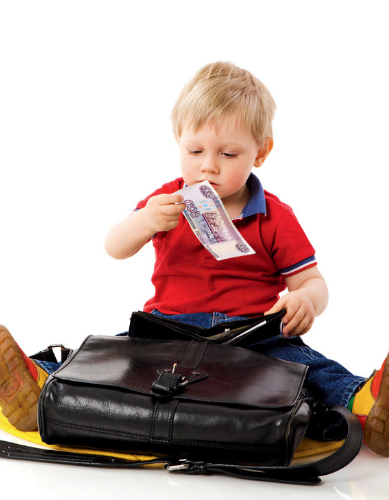 Как реагировать родителям на детское воровство?Не меньше чем ложь родителей возмущает детское воровство. Важно понимать, что у детей, особенно маленьких, понятия чужое-свое пока еще очень нечеткие и им всегда ближе -  «взял», а не «украл». Если вы, например, заметили, что ваш ребенок принес домой из сада или школы чужую игрушку или какую-то другую вещь, то достаточно спокойного объяснения, что эта вещь -  чужая и ее необходимо вернуть.Причина детского воровства – это один из способов донести родителям, что ребенок чувствует. Хотя разгадать такое послание бывает непросто даже специалистам.Воровство обычно характерно для детей, неуверенных в себе, в своем будущем, имеющим заниженную самооценку. Если, например, девочка лет восьми стащила у родителей некую сумму, которую потратила на разные девчачьи безделушки, то это сигнал о том, что родители скорее всего пренебрегают ее потребностями, отказывая в покупке предметов увлечений или модных вещей гардероба. Такое отношение заставляет ребенка чувствовать себя изгоем среди сверстников.Еще пример, когда одиннадцатилетний мальчик украл крупную сумму из маминых сбережений. Ситуация в семье следующая: ребенок растет без отца, мама неделю работает, неделю дома, мальчик надолго остается с бабушкой. Мама, чувствуя свою вину, постоянно балует сына дорогими подарками и не замечает, что ребенок попросту начал этим злоупотреблять: учеба так себе, постоянное вранье бабушке, требование все больше и больше денег на развлечения. Конфликт уже налицо, но мама все равно выбирает престижную работу в ущерб любви и вниманию для сына.Крупная детская кража есть не что иное, как крик об одиночестве, как способ заставить считаться с собой, обратить внимание, да даже кого-то подкупить. Неумение дружить со своими сверстниками часто бывает у детей с комплексами или физическими недостатками: заикание, полнота, маленький рост и пр. В таких случаях нужно научить ребенка общаться без подкупа, попробовать повысить самооценку, помочь с кем-нибудь подружиться.     Как вы поняли, причинами детской лжи и воровства являются в основном непонимание и семейные проблемы, но прежде чем повышать голос и физически ребенка наказывать, лучше основательно задуматься о том, с чем может быть связано такое его поведение. Наиболее оптимальный вариант решения проблемы — это взаимное доверие и подробное обсуждение того, что произошло.Чего делать нельзя ни в коем случаеПравильная тактика поведения – залог успешного диалога с ребенком. Необдуманное наказание может раз и навсегда лишить вас авторитета и доверия сына или дочери.Не устраивайте публичного разбора полета, особенно если ребенок совершил кражу впервые.Не навешивайте ярлыки, не называйте ребенка преступником, вором, не рисуйте мрачных картин тюремного будущего.Не произносите фраз типа «Мы тебя не для того растили», «В нашей семье воров нет», «Я от тебя такого не ожидал».Не сравнивайте ребенка с другими детьми, известными преступниками, отрицательными персонажами, не приводите примеры из семейной истории, например, «Ты весь в деда, который отсидел 25 лет».Не изводите постоянными упреками и напоминаниями о совершенном проступке.Не обсуждайте ситуацию с посторонними людьми и членами семьи в присутствии ребенка, смакуя детали и тем самым его унижая.Не вспоминайте прошлые проступки, ругая за то, что произошло только что.Как бы дерзко ни вел себя ребенок, он все равно боится и ждет наказания, поэтому перечисленные негативные высказывания будут восприняты в штыки. Это будет как в известном анекдоте – «веду себя так, как ты меня назвал, что тебе не нравится?». Если вы выберете правильную тактику, он прислушается, и тогда у вас получится разговор, из которого он сделает выводы.